Dienen voor=Bedoelt zijn voor: Een woordenboek dient voor het opzoeken van lastige woorden.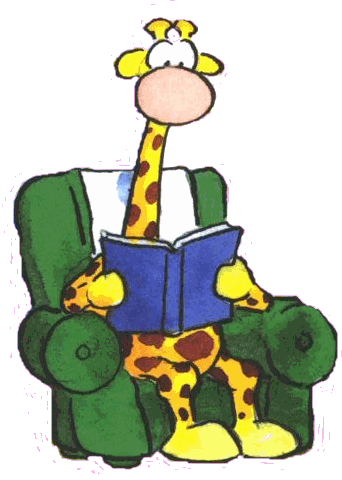 